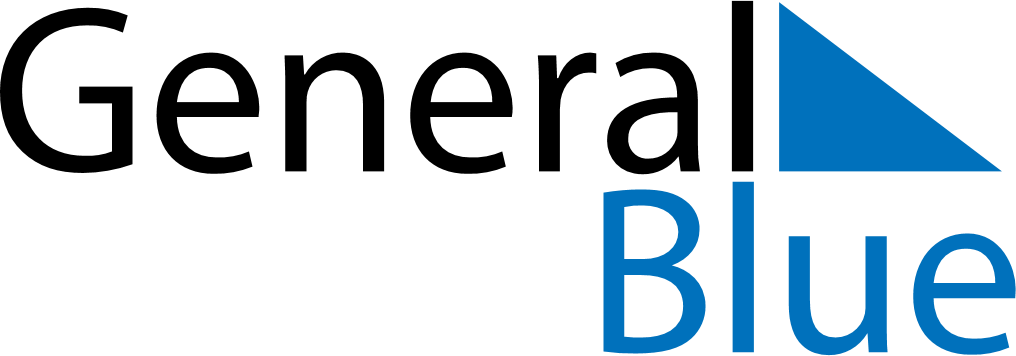 July 2018July 2018July 2018July 2018July 2018July 2018CuracaoCuracaoCuracaoCuracaoCuracaoCuracaoSundayMondayTuesdayWednesdayThursdayFridaySaturday1234567Flag Day8910111213141516171819202122232425262728293031NOTES